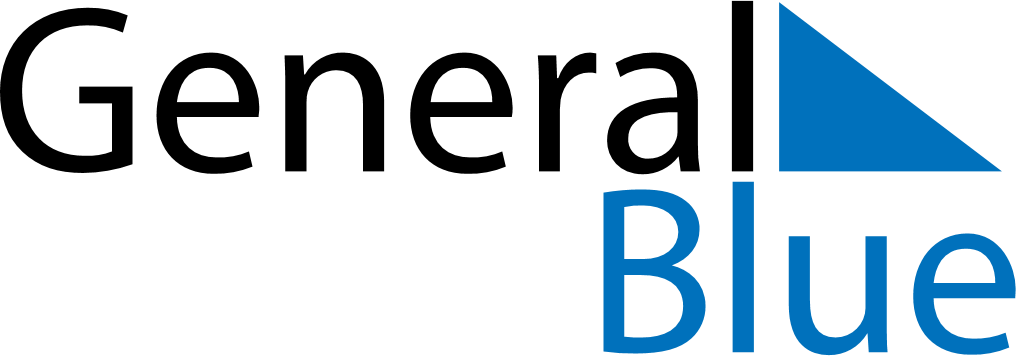 October 2021October 2021October 2021PeruPeruSUNMONTUEWEDTHUFRISAT123456789Battle of Angamos10111213141516171819202122232425262728293031